      1- сентябрь 2022 –жыл. « Билим к\н\нъ» арналган салтанаттуу линейка 9.00 дъ гимндин коштосунда  башталды. Салтанаттуу  линейкага Ъзгън райондук мамлекеттик адинистрациядан ък\л, соцфондун башчысы А. Жолдошалиев, айылдын айыл башчысы К. Дъълътбаев жана мугалимдер , ата- энелер катышты. Салтанаттуу линейкада КР эгеменд\\л\г\н\н 31 жылдык майрамына жана « Билим к\н\нъ» карата куттуктоолор айтылды. Окуучулар тарабынан майрамдык маанай тартуланды.                      « Алгачкы коёгуроо» кагылып, линейка жабылды.                                                                                            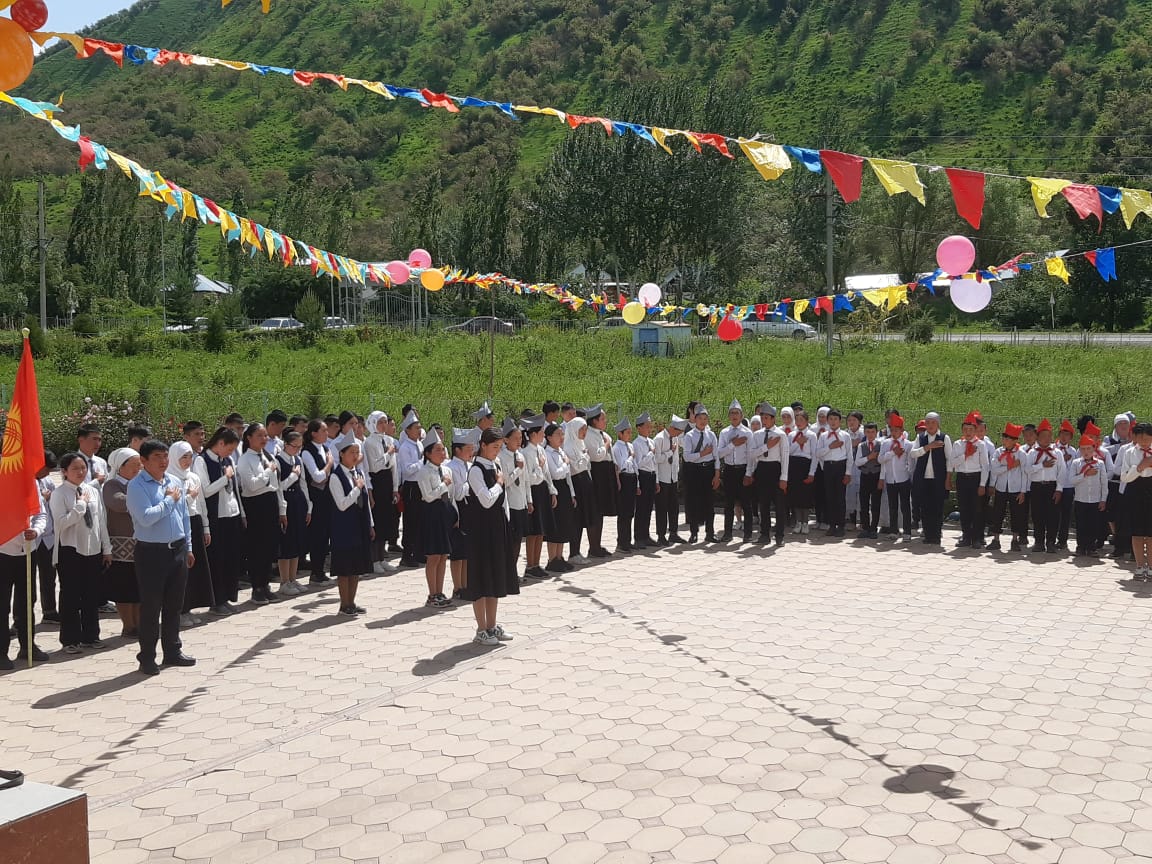 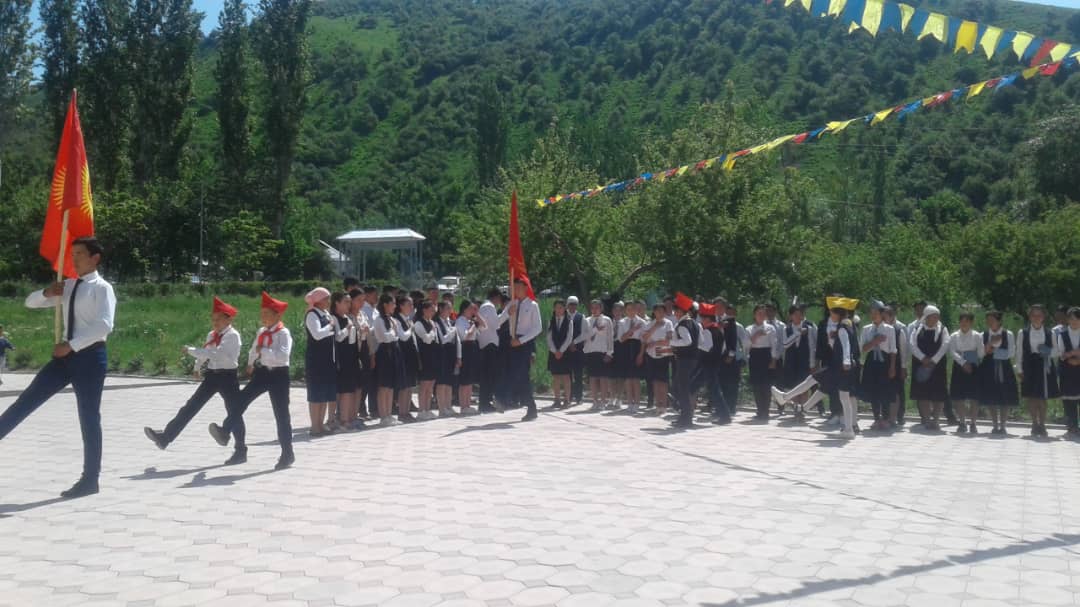 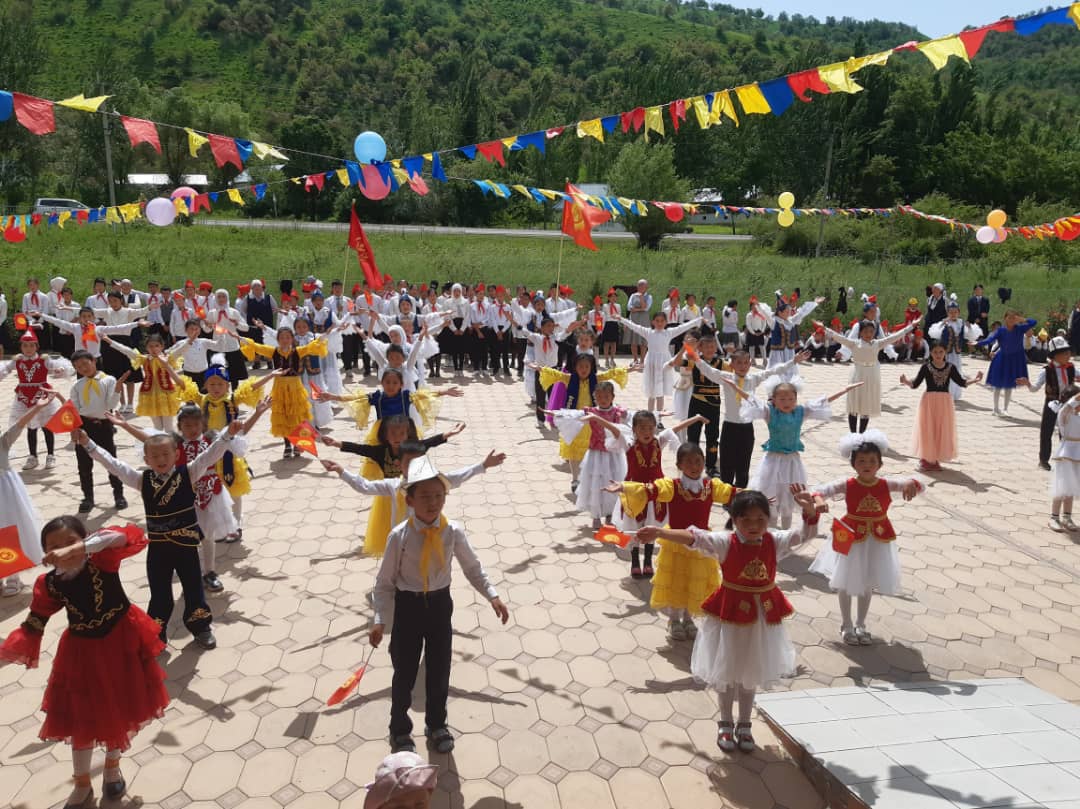 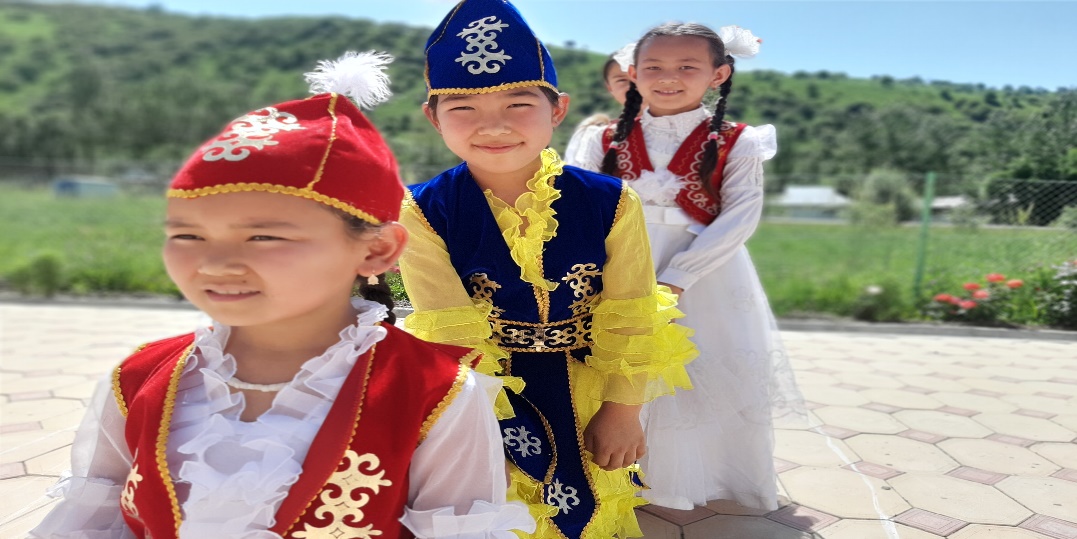 